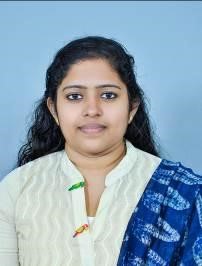  Professional Objective Seeking a position where my experience, education and passion on Structural Analysis and Designing can be utilized and expanded. I wish to contribute towards organizational goals through my technical skills, hard work and creativity. Professional Profile: Structural Trainee at Base Structural Consultancy, Ernakulam, India (Jan  	2016-May 2016)  Lecturer for Civil at Tangent Institute, Thrissur, India (Sep 2016-Nov 2017) Academic Profile: Master 	s Degree in Structural Engineering University: Anna University, India  Period: September 2013 to June 2015 CGPA: 77% Bachelors Degree in Civil Engineering University: 	 Karpagam University, India Period: August 2009 to April 2013 CGPA: 78% Project Details (Academic):  	 M.Tech Project :  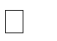 Structural Analysis and Design of Offshore Platform Structure  	 B.E Major Project:  Experimental Study on Strengthening Techniques in Concrete using Glass Fibre Reinforced Plastic (GFRP) Using Different Wrapping Methods   B.E Minor Project:  Planning, Analysis and Design of Shopping Complex.Publications: Type of publication: Conference proceedings and journals Title: Experimental Study on Strengthening Techniques in Concrete using Glass Fibre Reinforced Plastic Using Different Wrapping Methods 	 Conference: 2nd International Conference on Current Trends in Engineering and Technology at Akshaya College of Engineering on 26th March 2014. Title: Experimental Studies on Floor Finishing Using Aluminium Components  Conference: National Conference on Advance Computing, Control, Communication, Automation and Structural Engineering on 29th March 2014 at Erode Title: Structural analysis and Design of Offshore Platform Structure Conference: International Conference on Sustainable Practices in Civil Engineering (SPICE 2015) April 16-18, 2015, Coimbatore, India Software skills: Packages 	 	: Microsoft Office (Word,Powerpoint,Excel) Technical 	: AutoCAD, STAAD.Pro, ETABS Co- Curricular Activities: Attended 	National Level One Day Workshop on “METICULOUS APPLICATIONS OF STRUCTURAL ENGINEERING SOFTWARES" Personal Details: Linguistic Skills: English, Hindi, Malayalam, Tamil Date of Birth : 	May 23 ,1991 Sex : 	Female Nationality : 	Indian Marital Status : 	Married 